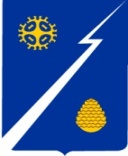 Ханты-Мансийский автономный округ-Югра(Тюменская область)Нижневартовский районГородское  поселение ИзлучинскСОВЕТ ДЕПУТАТОВРЕШЕНИЕот 31.01.2018	                                 № 287пгт. ИзлучинскОб утверждении плана работыСовета депутатов городскогопоселения Излучинск на 2018 год	Совет поселения РЕШИЛ:1. Утвердить план работы Совета депутатов городского поселения Излучинск на 2018 год согласно приложению.2. Контроль за выполнением решения возложить на главу городского поселения Заводскую И.В.Глава  поселения								      И.В. ЗаводскаяПриложение к решениюСовета депутатов городского поселения Излучинскот 31.01.2018 № 287План работы Совета депутатов городского поселения Излучинск на 2018 год№п/пНаименование вопроса (мероприятия)Срок исполненияСрок исполненияСрок исполненияОтветственный за подготовку123334I. Нормотворческая деятельность Совета депутатов городского поселения Излучинск (далее – Совета поселения)I. Нормотворческая деятельность Совета депутатов городского поселения Излучинск (далее – Совета поселения)I. Нормотворческая деятельность Совета депутатов городского поселения Излучинск (далее – Совета поселения)I. Нормотворческая деятельность Совета депутатов городского поселения Излучинск (далее – Совета поселения)I. Нормотворческая деятельность Совета депутатов городского поселения Излучинск (далее – Совета поселения)I. Нормотворческая деятельность Совета депутатов городского поселения Излучинск (далее – Совета поселения)1О назначении публичных слушаний по проекту решения Совета депутатов городского поселения Излучинск «Об исполнении бюджета городского поселения Излучинск за 2017год»февральфевральфевральуправление по экономике и финансам администрации поселения2Об исполнении бюджета городского поселения Излучинск за 2017 годапрель – майапрель – майапрель – майуправление по экономике и финансам администрации поселения3Информация об исполнении бюджета поселения:- за 1 квартал 2018года;- за 1 полугодие 2018 года;- за 9 месяцев 2018 годаапрельиюльоктябрьапрельиюльоктябрьапрельиюльоктябрьуправление по экономике и финансам администрации поселения4О внесении изменений в решение Совета депутатов городского поселения Излучинск от 19.12.2017 № 277 «О бюджете городского поселения Излучинск на 2018 год и плановый период 2019-2020 годов»не реже 1 разав кварталне реже 1 разав кварталне реже 1 разав кварталуправление по экономике и финансам администрации поселения5О назначении публичных слушаний по проекту решения Совета депутатов городского поселения Излучинск «О бюджете городского поселения Излучинск на 2019 год и плановый период 2020-2021 годов»4 квартал4 квартал4 кварталуправление по экономике и финансам администрации поселения6О назначении публичных слушаний на территории городского поселения Излучинск по проекту решения Совета депутатов городского поселения Излучинск «О внесении изменений в устав городского поселения Излучинск»в течение годапо мере необходимостив течение годапо мере необходимостив течение годапо мере необходимостиотдел муниципального контроля и правового обеспечения администрации поселения, Совет поселения7Об утверждении проекта решения Совета депутатов городского поселения Излучинск «О внесении изменений в устав городского поселения Излучинск»в течение годапо мере необходимостив течение годапо мере необходимостив течение годапо мере необходимостиотдел муниципального контроля и правового обеспечения администрации поселения, Совет поселения8О внесении изменений в уставв течение года по мере необходимостив течение года по мере необходимостив течение года по мере необходимостиотдел муниципального контроля и правового обеспечения администрации поселения, Совет поселения9О внесении изменений в отдельные решения Совета поселенияв течение годапо мере необходимостив течение годапо мере необходимостив течение годапо мере необходимостиадминистрации поселения, Совет поселения10О передаче осуществления части полномочий по мере необходимостипо мере необходимостипо мере необходимостиотдел муниципального контроля и правового обеспечения администрации поселения11Об осуществлении части полномочий по мере необходимостипо мере необходимостипо мере необходимостиотдел муниципального контроля и правового обеспечения администрации поселения12О награждении Почетной грамотой Совета депутатов городского поселения Излучинск в течение годав течение годав течение годаСовет поселения13О награждении Благодарственным письмом Совета депутатов городского поселения Излучинскв течение годав течение годав течение годаСовет поселения14О ходе выполнения решений Совета депутатов 1 квартал1 квартал1 кварталСовет поселения15О назначении членов избирательной комиссии городского поселения Излучинск1 квартал1 квартал1 кварталСовет поселения16Об утверждении схемы избирательных округов1 квартал1 квартал1 кварталСовет поселения17О назначении выборов депутатов Совета депутатов городского поселения Излучинск четвертого созыва11-21 июня11-21 июня11-21 июняСовет поселения18Выборы главы  городского поселения Излучинсксентябрь сентябрь сентябрь Совет поселения19Выборы заместителя председателя Совета депутатов городского поселения Излучинск.сентябрь сентябрь сентябрь Совет поселения20Утверждение структуры Совета депутатов городского поселения Излучинсксентябрь сентябрь сентябрь Совет поселения21Образование постоянных депутатских комиссий Совета депутатов городского поселения Излучинск, утверждение их состава и председателейсентябрь сентябрь сентябрь Совет поселения22О назначении конкурса на замещение должности главы администрации городского поселения Излучинсксентябрь - октябрь сентябрь - октябрь сентябрь - октябрь Совет поселения23О назначении конкурсной комиссии для организации проведения конкурса на замещение должности главы администрации городского поселения Излучинсксентябрь - октябрь сентябрь - октябрь сентябрь - октябрь Совет поселенияII. Деятельность Совета поселения в сфере противодействия коррупцииII. Деятельность Совета поселения в сфере противодействия коррупцииII. Деятельность Совета поселения в сфере противодействия коррупцииII. Деятельность Совета поселения в сфере противодействия коррупцииII. Деятельность Совета поселения в сфере противодействия коррупцииII. Деятельность Совета поселения в сфере противодействия коррупции1Участие в деятельности Межведомственного совета по противодействию коррупции при Главе администрации районав течение годав течение годав течение годаглава поселенияIII. Контрольная деятельность Совета поселенияIII. Контрольная деятельность Совета поселенияIII. Контрольная деятельность Совета поселенияIII. Контрольная деятельность Совета поселенияIII. Контрольная деятельность Совета поселенияIII. Контрольная деятельность Совета поселения1Отчет главы городского поселения Излучинск о результатах своей деятельности и о работе Совета депутатов городского поселения Излучинск за 2017годпервый кварталпервый кварталпервый кварталглава поселения2Отчет главы администрации городского поселения Излучинск о результатах своей деятельности  и деятельности администрации поселения за 2017 годпервый кварталпервый кварталпервый кварталглава администрации поселения3Отчет об исполнении бюджета городского поселения Излучинск  за 2017годвторой кварталвторой кварталвторой кварталадминистрация поселения, комиссию по бюджету, налогам и социально – экономическому развитию поселения4Отчет об исполнении бюджета поселения за первый квартал, первое полугодие и девять месяцев 2018 года в течение годав течение годав течение годаадминистрация поселения5Отчет об использовании муниципальной казны городского поселения Излучинск, ее составе и стоимости за 2017 годпервый кварталпервый кварталпервый кварталотдел благоустройства, муниципального имущества и землепользования администрации поселения6Отчет должностных лиц администрации поселения по решению вопросов местного значенияв течение годав течение годав течение годаадминистрация поселения7Об итогах выборов депутатов в Совет депутатов городского поселения Излучинсксентябрь сентябрь сентябрь председатель избирательной комиссии IV. Информирование населения о деятельности Совета поселенияIV. Информирование населения о деятельности Совета поселенияIV. Информирование населения о деятельности Совета поселенияIV. Информирование населения о деятельности Совета поселенияIV. Информирование населения о деятельности Совета поселенияIV. Информирование населения о деятельности Совета поселения1Обеспечение доступа к информации о деятельности Совета поселения Обеспечение доступа к информации о деятельности Совета поселения в течение годав течение годаСовет поселения2Обеспечение содержания информации на официальном сайте органов местного самоуправления о деятельности Совета поселения в соответствии с требованиями, установленными федерального законодательстваОбеспечение содержания информации на официальном сайте органов местного самоуправления о деятельности Совета поселения в соответствии с требованиями, установленными федерального законодательствав течение годав течение годаСовет поселения3Поддержание в актуальном состоянии информации раздела «Совет депутатов» на официальном сайта органов местного самоуправленияПоддержание в актуальном состоянии информации раздела «Совет депутатов» на официальном сайта органов местного самоуправленияв течение годав течение годаСовет поселения4Распространение материалов о деятельности Совета поселения в средствах массовой информации и размещение их на официальном сайте органов местного самоуправленияРаспространение материалов о деятельности Совета поселения в средствах массовой информации и размещение их на официальном сайте органов местного самоуправленияв течение годав течение годаСовет поселенияV. Взаимодействие Совета поселения с Думой района, Думой Ханты-Мансийского автономного округа – Югры, органами местного самоуправления муниципальных образований Нижневартовского районаV. Взаимодействие Совета поселения с Думой района, Думой Ханты-Мансийского автономного округа – Югры, органами местного самоуправления муниципальных образований Нижневартовского районаV. Взаимодействие Совета поселения с Думой района, Думой Ханты-Мансийского автономного округа – Югры, органами местного самоуправления муниципальных образований Нижневартовского районаV. Взаимодействие Совета поселения с Думой района, Думой Ханты-Мансийского автономного округа – Югры, органами местного самоуправления муниципальных образований Нижневартовского районаV. Взаимодействие Совета поселения с Думой района, Думой Ханты-Мансийского автономного округа – Югры, органами местного самоуправления муниципальных образований Нижневартовского районаV. Взаимодействие Совета поселения с Думой района, Думой Ханты-Мансийского автономного округа – Югры, органами местного самоуправления муниципальных образований Нижневартовского района1Взаимодействие с Думой района, Думой Ханты-Мансийского автономного округа - ЮгрыВзаимодействие с Думой района, Думой Ханты-Мансийского автономного округа - ЮгрыВзаимодействие с Думой района, Думой Ханты-Мансийского автономного округа - Югрыпо мере необходимостиСовет поселения2Участие в заседаниях постоянных депутатских комиссий Думы района, Думы Ханты-Мансийского автономного округа - ЮгрыУчастие в заседаниях постоянных депутатских комиссий Думы района, Думы Ханты-Мансийского автономного округа - ЮгрыУчастие в заседаниях постоянных депутатских комиссий Думы района, Думы Ханты-Мансийского автономного округа - Югрыв течение годаглава поселения3Участие в заседаниях Координационного совета представительных органов местного самоуправления муниципальных образований Ханты-Мансийского автономного округа – Югры и Думы Ханты-Мансийского автономного округа - ЮгрыУчастие в заседаниях Координационного совета представительных органов местного самоуправления муниципальных образований Ханты-Мансийского автономного округа – Югры и Думы Ханты-Мансийского автономного округа - ЮгрыУчастие в заседаниях Координационного совета представительных органов местного самоуправления муниципальных образований Ханты-Мансийского автономного округа – Югры и Думы Ханты-Мансийского автономного округа - Югрыежеквартальноглава поселения4Направление запросов и получение методической информационной практической помощи от Думы района, округаНаправление запросов и получение методической информационной практической помощи от Думы района, округаНаправление запросов и получение методической информационной практической помощи от Думы района, округав течение года по мере необходимостиСовет поселенияVI. Организационно-правовое сопровождение деятельности Совета поселенияVI. Организационно-правовое сопровождение деятельности Совета поселенияVI. Организационно-правовое сопровождение деятельности Совета поселенияVI. Организационно-правовое сопровождение деятельности Совета поселенияVI. Организационно-правовое сопровождение деятельности Совета поселенияVI. Организационно-правовое сопровождение деятельности Совета поселения1Подготовка документов к заседаниям Совета поселения и после заседаний Совета поселенияПодготовка документов к заседаниям Совета поселения и после заседаний Совета поселенияПодготовка документов к заседаниям Совета поселения и после заседаний Совета поселенияв течение годаСовет поселения2Направление документов для проведения правовой и антикоррупционной  экспертизы проектов решений Совета поселенияНаправление документов для проведения правовой и антикоррупционной  экспертизы проектов решений Совета поселенияНаправление документов для проведения правовой и антикоррупционной  экспертизы проектов решений Совета поселенияв течение годаСовет поселения3Информационно-правовое обеспечение деятельности депутатов Совета поселенияИнформационно-правовое обеспечение деятельности депутатов Совета поселенияИнформационно-правовое обеспечение деятельности депутатов Совета поселенияв течение годаСовет поселения4Подготовка проектов решений Совета поселенияПодготовка проектов решений Совета поселенияПодготовка проектов решений Совета поселенияв течение годаадминистрации поселения, Совет поселенияVII. Работа с избирателями и обращениями гражданVII. Работа с избирателями и обращениями гражданVII. Работа с избирателями и обращениями гражданVII. Работа с избирателями и обращениями гражданVII. Работа с избирателями и обращениями гражданVII. Работа с избирателями и обращениями граждан1Информирование избирателей о приеме по личным вопросам на II полугодие 2018 годаИнформирование избирателей о приеме по личным вопросам на II полугодие 2018 годаИнформирование избирателей о приеме по личным вопросам на II полугодие 2018 годадо 01 июляСовет поселения 2Информирование избирателей о приеме по личным вопросам на I полугодие 2019 года Информирование избирателей о приеме по личным вопросам на I полугодие 2019 года Информирование избирателей о приеме по личным вопросам на I полугодие 2019 года до 31 декабря Совет поселения 3Прием избирателей депутатами Прием избирателей депутатами Прием избирателей депутатами по графикудепутаты Совета поселения4Рассмотрение обращений гражданРассмотрение обращений гражданРассмотрение обращений гражданв течение годадепутаты Совета поселенияVIII. Организационные вопросыVIII. Организационные вопросыVIII. Организационные вопросыVIII. Организационные вопросыVIII. Организационные вопросыVIII. Организационные вопросы1Организация проведения заседаний Совета поселенияОрганизация проведения заседаний Совета поселенияОрганизация проведения заседаний Совета поселенияв течение года глава поселения2Участие в публичных слушанияхУчастие в публичных слушанияхУчастие в публичных слушанияхв течение года депутаты Совета поселения3Выездные заседания с. Большетархово,д. Соснина, д. ПасолВыездные заседания с. Большетархово,д. Соснина, д. ПасолВыездные заседания с. Большетархово,д. Соснина, д. Пасолв течение года глава поселения 